המכינה הקדם צבאית "נחשון" - המדרשה הישראלית למנהיגות חברתית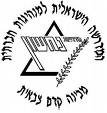 מחזור י"ז הראשון, מצודת יואב, 2013, התשע"ד, שבוע 6 – תזונה ואורח חיים בריאמנחה תורןמובילי יוםתורניםיום א'-13.10 ט' חשוןאמירדורון + גלאיתן + הודיהיום ב'-14.10י' חשוןמיכלתפארת + עמית ב.חוגי + ויצמןיום ג'-15.10 י"א חשוןדפנהאיציק + יערהעמית פ. + יואביום ד'-16.10 י"ב חשוןאלרואיעומר ש. + אביבבוסנה + דורוןיום ה'-17.10 י"ג חשוןמיכלניצן אביג. + אליהשון + ניקוליום ו'-18.10 י"ד חשוןאמירוייס + אביב7:15ארוחת בוקרארוחת בוקרארוחת בוקרארוחת בוקרארוחת בוקרארוחת בוקר8:00מד"ססיכום נודד-ח. יד"אמד"סזאביק8:00 - פרשת שבוע8:30 – סכמ"ש9:15הפסקההפסקההפסקההפסקההפסקההפסקה9:30זאביקקשר יהודישמעון אזולאי – פילוסופיה₪: יעל-ניצן אל.-"השורדים האחרונים"9:00 - ניקיונות10:45זמן אקטואליהזמן אקטואליהזמן אקטואליהזמן אקטואליהזמן אקטואליהזמן אקטואליה11:00הפסקההפסקההפסקההפסקההפסקההפסקה11:3015:30 – פתיחת שבועח. תכינהיזמות – רן מרגוליןחבר עמותת "נחשון"קשר יהודילאה שקדיאל – החברה הישראליתמיקי בן דב –תזונה אבולוציונית10:00 - יציאה 12:45זמן מובילי יוםזמן מובילי יוםזמן מובילי יוםזמן מובילי יוםזמן מובילי יוםזמן מובילי יום13:00ארוחת צהריים + הפסקהארוחת צהריים + הפסקהארוחת צהריים + הפסקהארוחת צהריים + הפסקהארוחת צהריים + הפסקהארוחת צהריים + הפסקה16:00משבצת פתיחה –ח. תכינהענת ארגמן –תזונה וכושרגלעד אולשטייןזהות יהודית₪: מיה-חוגי-"לי זה לא יקרה"מפגש מכינותשבת שלום!פרשת השבוע:וירא17:15הפסקההפסקההפסקההפסקההפסקההפסקה17:45מד"סאלי בר אור, חבר עמותת "נחשון""פנימה"ח. קבוצהמפגש מכינות19:00ארוחת ערב + תדרוך ציפורי לילהארוחת ערב + תדרוך ציפורי לילהארוחת ערב + תדרוך ציפורי לילהארוחת ערב + תדרוך ציפורי לילהארוחת ערב + תדרוך ציפורי לילהארוחת ערב + תדרוך ציפורי לילה20:00חוליותח. אבאבביתח. תכינהגיא בן צבי -תזונה ותרופותבצלאל טרייבר,סמנכ"ל משרד הביטחון21:30עיבוד יומי, תדרוך למחר, וזמן הודעותעיבוד יומי, תדרוך למחר, וזמן הודעותעיבוד יומי, תדרוך למחר, וזמן הודעותעיבוד יומי, תדרוך למחר, וזמן הודעותעיבוד יומי, תדרוך למחר, וזמן הודעותעיבוד יומי, תדרוך למחר, וזמן הודעותציפורי לילהציפורי לילהציפורי לילהציפורי לילהציפורי לילהציפורי לילה00:30-2:30ניקול+נועהמקר + יהלאופיר + תפארתדר +יערהחוגי + בוסנה2:30-4:30יעל + דוראיתן + אוריברגר + דניאלעומר פ. + עמית פ.תומר .ר+ניצן אלכביר4:30-6:30ריס + יואבליאת + צוקעדי+ שוןתומר ג. + גלרועי ואוהד